T.C.ARTVİN VALİLİĞİArtvin İl Millî Eğitim MüdürlüğüGazi Ortaokulu2019-2023 STRATEJİK PLANI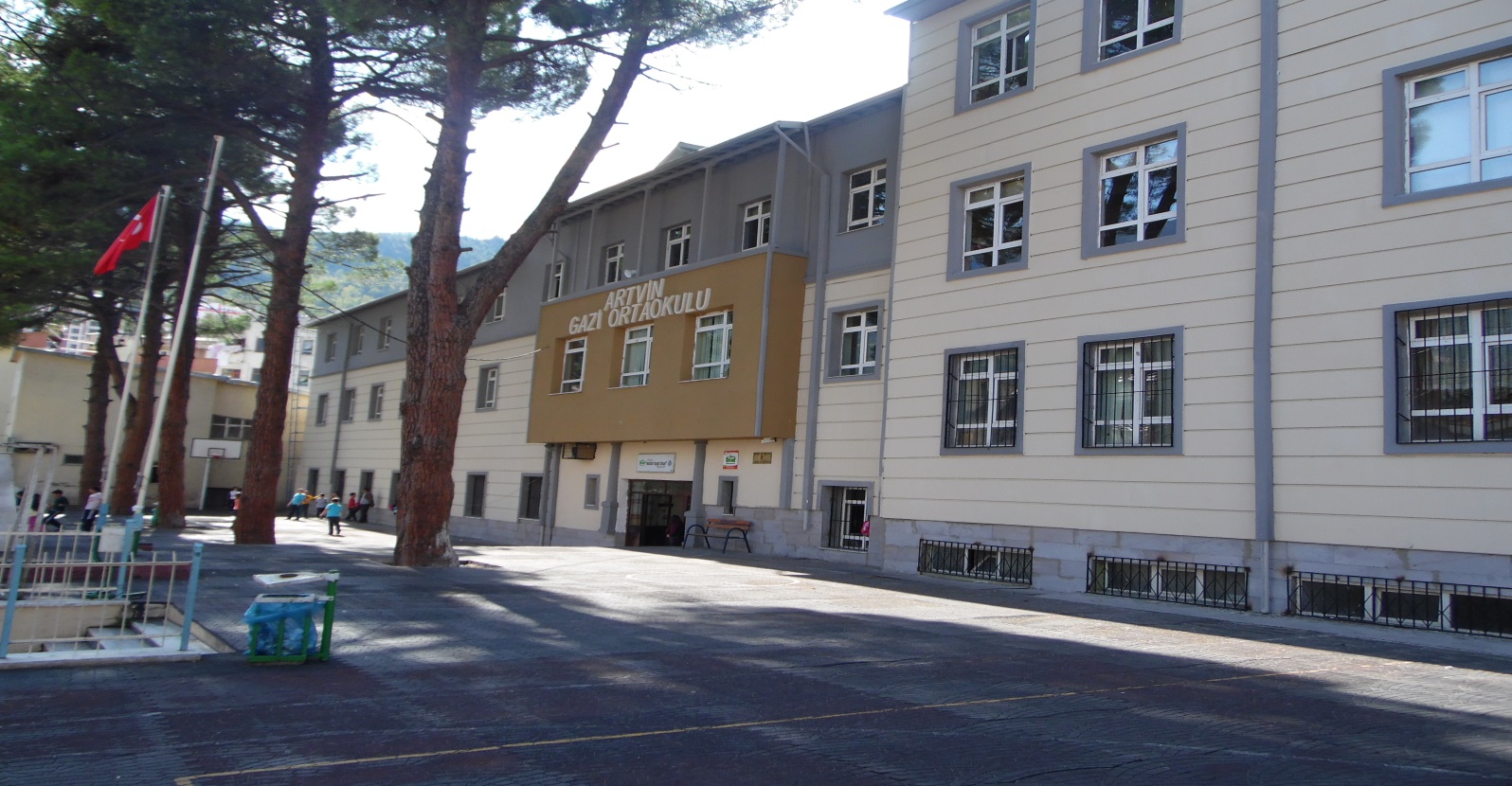 ARTVİN/ 20191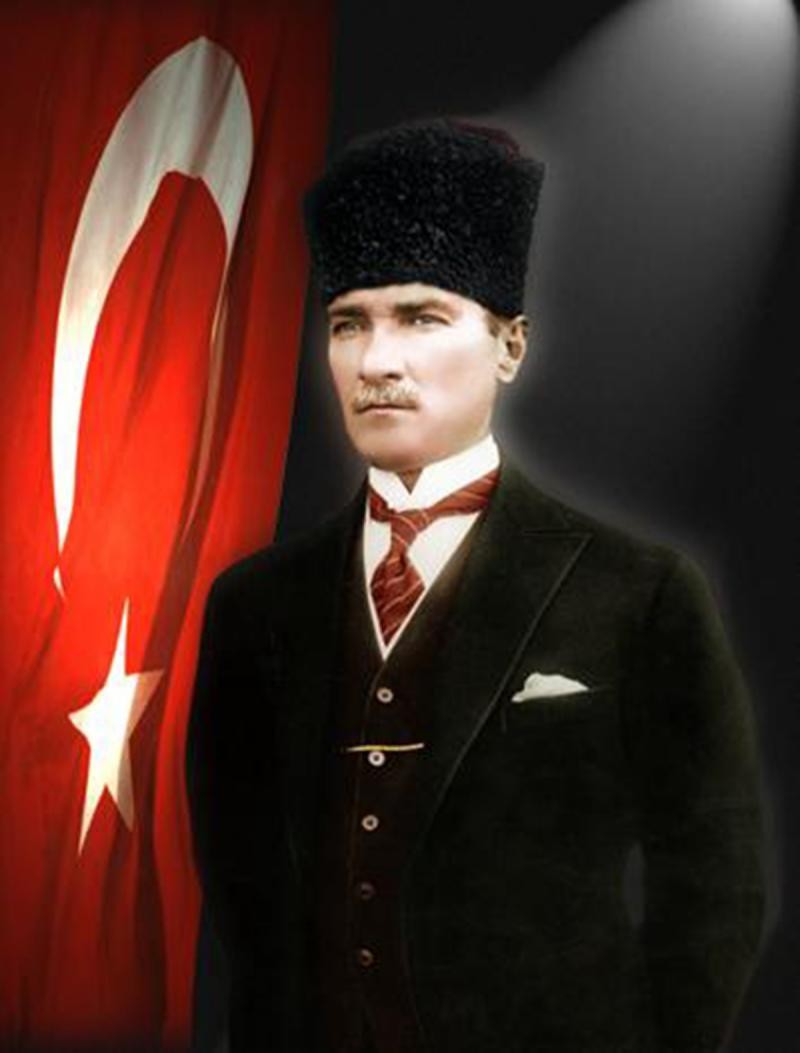 Çalışmadan, yorulmadan, üretmeden, rahat yaşamak isteyen toplumlar, önce haysiyetlerini, sonra hürriyetlerini ve daha sonrada istiklal ve istikballerini kaybederler”.                                                                        Mustafa Kemal ATATÜRK2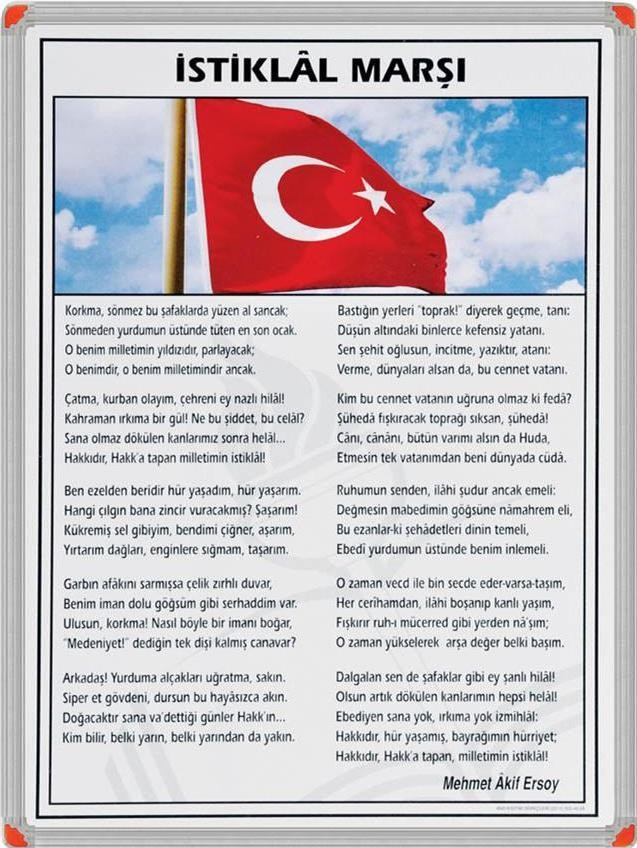 3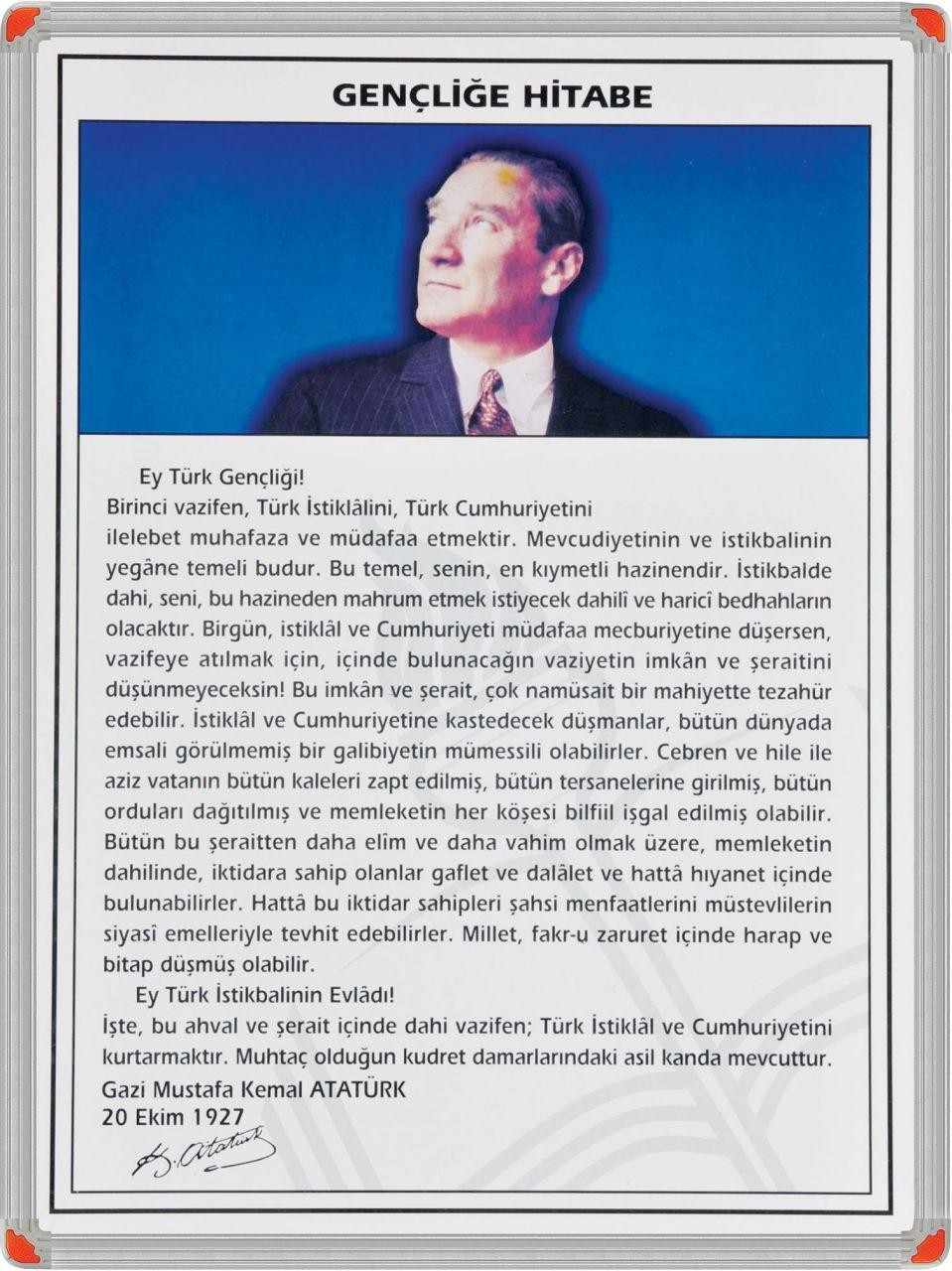 4Sunuş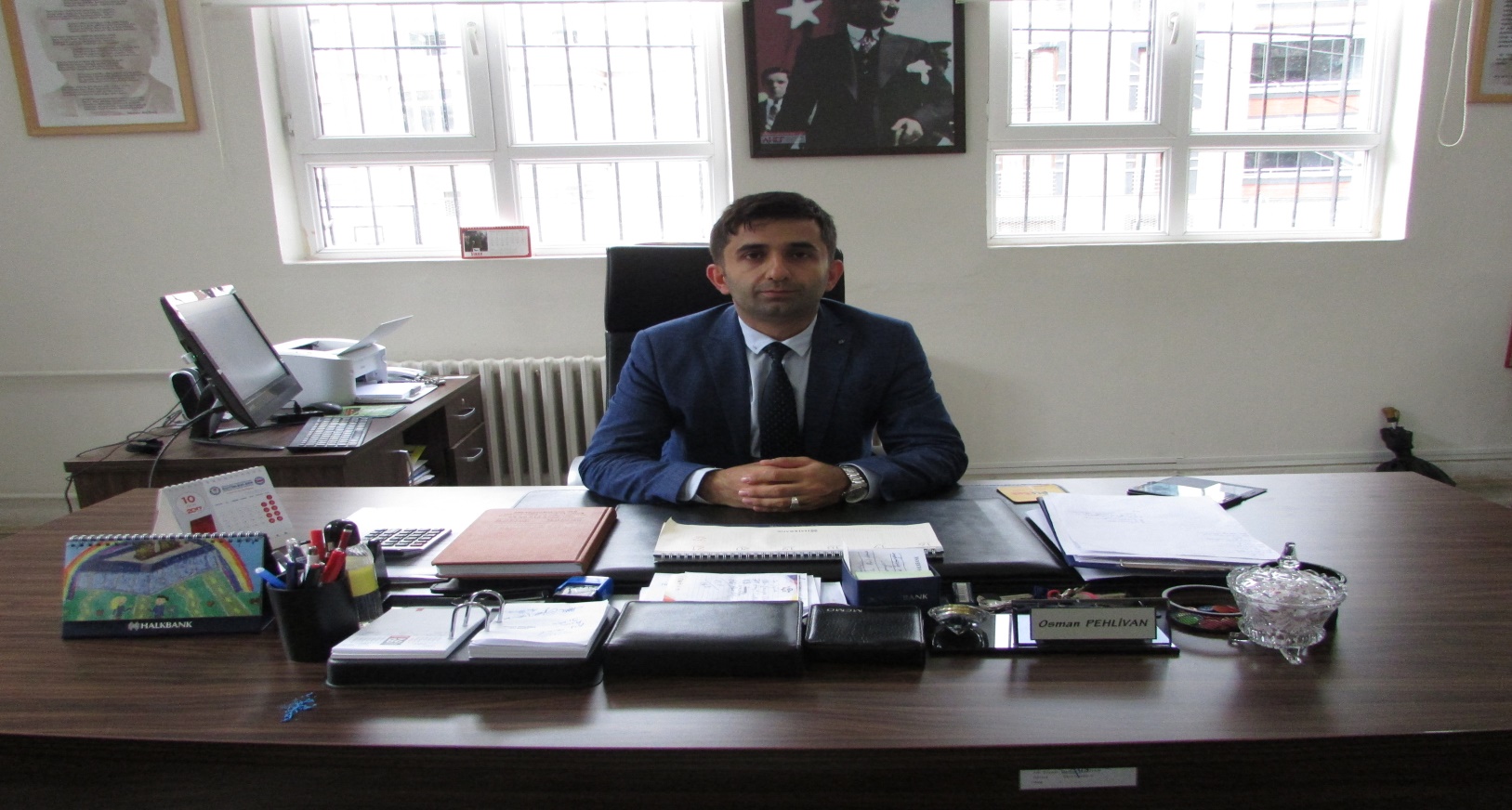 Çağın ihtiyaçlarından doğan bireyi ve onun farklılıklarını, yeteneklerini ortaya çıkarmayı benimsemiş yeni anlayışı kurum olarak sahiplendiğimizi belirtmek isterim. Aynı zamanda yeni anlayışta planlı olmak; sadece sorunları ortaya koymak değil çözüm önerilerimizle birlikte yapabileceklerimizi planlamak gerekmektedir. Gazi Ortaokulu olarak bizler okulumuzun tüm çalışanları, her birimiz yetenekleri ve gücü ölçüsünde kurumumuzun daha iyiye daha güzele ulaşabilmesi için katkı sunmamızın çok önemli olduğunu bilmeliyiz.             Bu çalışma artık bizim büyük bir aile olduğumuzu, velisiyle, öğretmeniyle öğrencisiyle bir  bütün olduğumuzda ne kadar mutlu ve güçlü olacağımızı bize göstermektedir. Bu birlikte hareketle oluşacak planlama kurumun özünü yansıtacağı için, Kuruma yeni gelen müdür, öğretmen veya diğer personel, kurumun stratejik planını bilirse daha verimli olacak, kurumu tanımış, misyonunu, zayıf ve güçlü yanlarını bilmiş olacaktır. Bütün bunlar kişiye göre yönetim tarzından kurtulup kurumsal hedeflere göre yönetim tarzının oturmasını sağlayacaktır.       Stratejik plan, her işin amacı, aracı ve zamanının olduğunun bilinmesi yani bu işiben şu araçla şu amaç için şu zamanda şu hedefe ulaşmak için yapmalıyım demektir. Bu anlayıştan hareketle Milli Eğitim Bakanlığımız ve İl Milli Eğitim müdürlüğümüzün stratejik planlama çalışmaları ışığında kendi planımızı oluşturmaktayız. Stratejik planımız; sade uygulanabilir ve kurumumuzu yakından tanımak isteyenler için önemli bir kaynak görevi görecektir.       2019-2023 Yıllarını, yani beş yıllık zaman dilimini kapsayan stratejik planımızın aksamadan uygulanması dileklerimi sunar, velilerimizle birlikte tüm personelime ve öğrencilerime çalışmalarında başarılar dilerim.                                                                                                                                                 Osman PEHLİVAN
                                                                                                                                                             Okul Müdürü5İçindekilerEKLER:............................................................ 6BÖLÜM IGİRİŞ ve PLAN HAZIRLIK SÜRECİ2019-2023 dönemi stratejik plan hazırlanması süreci Üst Kurul ve Stratejik Plan Ekibinin oluşturulması ile başlamıştır. Ekip tarafından oluşturulan çalışma takvimi kapsamında ilk aşamada durum analizi çalışmaları yapılmış ve durum analizi aşamasında paydaşlarımızın plan sürecine aktif katılımını sağlamak üzere paydaş anketi, toplantı ve görüşmeler yapılmıştır.Durum analizinin ardından geleceğe yönelim bölümüne geçilerek okulumuzun amaç, hedef, gösterge ve eylemleri belirlenmiştir. Çalışmaları yürüten ekip ve kurul bilgileri altta verilmiştir.STRATEJİK PLAN ÜST KURULU7BÖLÜM IIDURUM ANALİZİDurum analizi bölümünde okulumuzun mevcut durumu ortaya konularak neredeyiz sorusuna yanıt bulunmaya çalışılmıştır.Bu kapsamda okulumuzun/kurumuzun kısa tanıtımı, okul/kurum künyesi ve temel istatistikleri, paydaş analizi ve görüşleri ile okulumuzun/kurumumuzun Güçlü Zayıf Fırsat ve Tehditlerinin (GZFT) ele alındığı analize yer verilmiştir.Okulun/Kurumun Kısa TanıtımıOkulumuz Artvin Lisesi  yanında bulunan yerde 1922 yılında  “ERKEK NUMUNE MEKTEBİ” olarak eğitime başlamıştır. Şimdiki 7 Mart İlköğretim Okulunun bulunduğu yerde “İsmet Paşa” mektebi adı altında eğitim öğretim yapmıştır. Daha sonra Devlet hastanesinin yanındaki sağlık Müdürlüğü binasında faaliyet göstermiştir.1936 yılında yeni hastanenin bulunduğu yerdeki binada faaliyetine devam etmiştir.1937-1938 yılında şimdiki “eski bina” olarak ve o dönemdeki adıyla halkevi binasına taşınmış ve   burada eğitim öğretime devam etmiştir. Mevcut bina yeterli olmayınca 1974 yılında “Ek bina” yapılmıştır.	1982- 1983 Öğretim yılında “GAZİ İLKÖĞRETİM OKULU” adını almış ve 8 yıllık eğitime geçmiştir. Mevcut binalar yeterli olmayınca eskiden  tiyatro ve düğün salonu olarak kullanılan arkadaki bina yıkılmış ve yerine 18 derslikli ikinci bir ek bina yapılmış ve 1991 yılında hizmete açılmıştır. Birbirine ekli üç binada eğitim öğretime devam etmektedir8Okulun/Kurumun Mevcut Durumu: Temel İstatistiklerOkul/Kurum KünyesiOkulumuzun/Kurumumuzun temel girdilerine ilişkin bilgiler altta yer alan okul künyesine ilişkin tabloda yer almaktadır.Temel Bilgiler Tablosu- Okul/Kurum Künyesi:9Çalışan BilgileriOkulumuzun/Kurumumuzun çalışanlarına ilişkin bilgiler altta yer alan tabloda belirtilmiştir.Çalışan Bilgileri TablosuOkulumuz/Kurumumuz Bina ve AlanlarıOkulumuzun/Kurumumuz binası ile açık ve kapalı alanlarına ilişkin temel bilgiler altta yer almaktadır.Okul/Kurum Yerleşkesine İlişkin Bilgiler10Sınıf ve Öğrenci BilgileriOkulumuzda yer alan sınıfların öğrenci sayıları alttaki tabloda verilmiştir.Donanım ve Teknolojik KaynaklarımızTeknolojik kaynaklar başta olmak üzere okulumuzda bulunan çalışır durumdaki donanım malzemesine ilişkin bilgiye alttaki tabloda yer verilmiştir.Teknolojik Kaynaklar TablosuGelir ve Gider BilgisiOkulumuzun/Kurumumuzun genel bütçe ödenekleri, okul aile birliği gelirleri ve diğer katkılarda dâhil olmak üzere gelir ve giderlerine ilişkin son iki yıl gerçekleşme bilgileri alttaki tabloda verilmiştir. 11PAYDAŞ ANALİZİOkulumuzun/Kurumumuzun temel paydaşları öğrenci, veli ve öğretmen olmakla birlikte eğitimin dışsal etkisi nedeniyle okul çevresinde etkileşim içinde olunan geniş bir paydaş kitlesi bulunmaktadır. Paydaşlarımızın görüşleri anket, toplantı, dilek ve istek kutuları, elektronik ortamda iletilen önerilerde dâhil olmak üzere çeşitli yöntemlerle sürekli olarak alınmaktadır.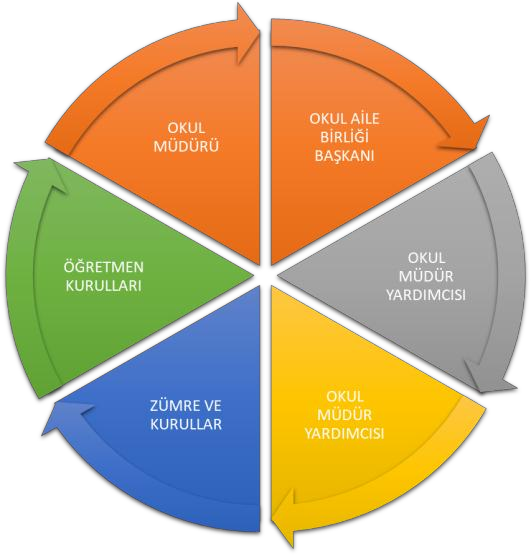 Paydaş anketlerine ilişkin ortaya çıkan temel sonuçlara altta yer verilmiştir:Öğrenci/Kursiyer Anketi Sonuçları:12ÖĞRENCİ GÖRÜŞ VE DEĞERLENDİRMELERİ ANKET FORMU VERİ ANALİZİ13TABLO 2. Öğrenci görüş ve değerlendirmeleri anket formu yüzdelik oranlar14TABLO 3. Öğrenci görüş ve değerlendirmeleri anket formunda öğrencilerin yazılı ifadelerinin okulun olumlu ve olumsuz yönlerinin sınıflandırılması.15Öğretmen Anketi Sonuçları:1617 Veli anket sonuçları:1819            GZFT (Güçlü, Zayıf, Fırsat, Tehdit) AnaliziOkulumuzun temel istatistiklerinde verilen okul künyesi, çalışan bilgileri, bina bilgileri, teknolojik kaynak bilgileri ve gelir gider bilgileri ile paydaş anketleri sonucunda ortaya çıkan sorun ve gelişime açık alanlar iç ve dış faktör olarak değerlendirilerek GZFT tablosunda belirtilmiştir. Dolayısıyla olguyu belirten istatistikler ile algıyı ölçen anketlerden çıkan sonuçlar tek bir analizde birleştirilmiştir.Okulun/Kurumun güçlü ve zayıf yönleri donanım, malzeme, çalışan, iş yapma becerisi, kurumsal iletişim gibi çok çeşitli alanlarda kendisinden kaynaklı olan güçlülükleri ve zayıflıkları ifade etmektedir ve ayrımda temel olarak müdürü/müdürlüğü kapsamından bakılarak iç faktör ve dış faktör ayrımı yapılmıştır.İçsel FaktörlerGüçlü Yönler20              Zayıf YönlerDışsal Faktörler Fırsatlar21TehditlerGelişim ve Sorun AlanlarıGelişim ve sorun alanları analizi ile GZFT analizi sonucunda ortaya çıkan sonuçların planın geleceğe yönelim bölümü ile ilişkilendirilmesi ve buradan hareketle hedef, gösterge ve eylemlerin belirlenmesi sağlanmaktadır.Gelişim ve sorun alanları ayrımında eğitim ve öğretim faaliyetlerine ilişkin üç temel tema olan Eğitime Erişim, Eğitimde Kalite ve Kurumsal Kapasite kullanılmıştır.Eğitime Erişim: Öğrencinin eğitim faaliyetine erişmesi ve tamamlamasına ilişkin süreçleri,Eğitimde Kalite: Öğrencinin akademik başarısı, sosyal ve bilişsel gelişimi ve istihdamı da dâhil olmak üzere eğitim ve öğretim sürecinin hayata hazırlama evresini,Kurumsal Kapasite: Kurumsal yapı, kurum kültürü, donanım, bina gibi eğitim ve öğretim sürecine destek mahiyetinde olan kapasiteyi belirtmektedir.22Gelişim ve Sorun Alanlarımız23BÖLÜM III(MİSYON, VİZYON VE TEMEL DEĞERLER)Okul/Kurum Müdürlüğümüzün Misyon, vizyon, temel ilke ve değerlerinin oluşturulması kapsamında öğretmenlerimiz, öğrencilerimiz, velilerimiz, çalışanlarımız ve diğer paydaşlarımızdan alınan görüşler, sonucunda stratejik plan hazırlama ekibi tarafından oluşturulan Misyon, Vizyon, Temel Değerler; Okulumuz/Kurulumuz üst kurulana sunulmuş ve üst kurul tarafından onaylanmıştır.VİZYONUMUZ          Öğrencilerinin Davranış ve akademik başarıları yönünden                                              en gözde kurum olmak.MİSYONUMUZ  ÖĞRENCİLERE; İLGİ, İHTİYAÇ VE YETENEKLERİ DOĞRULTUSUNDA KALİTELİ BİR EĞİTİM- ÖĞRETİM HİZMETİ SUNARAK HAYATA HAZIRLAMAK.24TEMEL DEĞERLERİMİZ1.Okulda katılımcı ve demokratik bir yönetim anlayışı benimsenmiştir.
2. Okuldaki tüm personel ile yöneticiler arasındaki iletişim açık ve olumludur.
3. Okullarda kurulan olan iyileştirme ekiplerinin kesin belirlenmiş bir amacı vardır.
4. İyileştirme ekip üyelerinin her biri ekip içerisinde gönüllü olarak görev alır.
5. İyileştirilmek istenen problemin okula fayda sağlayan bir alan olmasına özen gösterilir.
8.Okulumuzda görev yapan tüm personelimize ve en önemlisi öğrencilerimize sürekli öğrenme politikasını benimsetmek
9.Öğretim programlarının öğrenilebilirlik düzeylerini yükseltmek için , farklı
metot ve stratejilerin öğretmenlerle beraber araştırılarak derslerin işleyişinde
görselliğin arttırılması ve okulumuzda eğitim teknolojisinden en üst seviyede
yararlanılmasının sağlanılması.
10.Öğrencilerimize mesleki yönlendirme ve okul tercihlerinde rehberlik edilmesi
11.Öğretmen, öğrenci ve veli ilişkilerinin artırılması ve okulumuza velilerimizin
desteğinin sağlanması
12.Atatürk ilke ve inkılâplarını esas alırız.
13.Türkçenin doğru kullanımına özen gösteririz.
14.İlişkilerimizde etkin ve etkili iletişimi kullanırız.
15.Doğa ve çevreyi koruma bilinciyle çalışırız
16.Başarıda sürekli gelişim bizim için önemlidir
17.Eğitimde kalitenin önemli olduğuna inanırız.
18.Sanata değer veren araştırmacı düşünce becerisini kazandırırız.
19.Başarının takım çalışması ile yakalanacağına inanırız.
20.Sorumluluk duygusu ve kendine güven bilincini kazandıracak ortam
oluştururuz.
21.Eşitlik ve adalet kavramlarına inanırız.25BÖLÜM IVAMAÇ, HEDEF, PERFORMANS GÖSTERGELERİ VE EYLEMLERTEMA I: EĞİTİM VE ÖĞRETİME ERİŞİMStratejik Amaç 1:Bütün bireylerin eğitim ve öğretime adil şartlar altında erişmesini ve yine eğitim öğretimini adil şartlar altında tamamlamasını sağlamak.Stratejik Hedef 1.1. Plan dönemi sonuna kadar dezavantajlı gruplar başta olmak üzere,eğitim ve öğretimin her tür ve kademesinde katılım ve tamamlama oranlarını artırmak , uyum ve devamsızlık sorunlarını gidermektir.PERFORMANS GÖSTERGELERİ26EYLEM PLANI27TEMA II: EĞİTİM VE ÖĞRETİMDE KALİTENİN ARTIRILMASIStratejik Amaç 2:Bütün bireylere ulusal ve uluslararası ölçütlerde bilgi, beceri, tutum ve davranışın kazandırılmasına; girişimci, yenilikçi, dil becerileri yüksek, iletişime ve öğrenmeye açık, özgüven ve sorumluluk sahibi sağlıklı ve mutlu bireylerin yetişmesine imkân sağlamak.Stratejik Hedef 2.1. Öğrenme kazanımlarını takip eden ve velileri de sürece dâhil eden bir yönetim anlayışı ile öğrencilerimizin akademik başarıları ve sosyal faaliyetlere etkin katılımı artırılacaktır.               PERFORMANS GÖSTERGELERİ28EYLEM PLANI29Stratejik Hedef 2.2: Öğrencilerimizin iyi derecede yabancı dil öğrenmesini sağlamak. 	PERFORMANS GÖSTERGESİ EYLEM PLANI                      30TEMA III: KURUMSAL KAPASİTEStratejik Amaç 3:Beşerî, fizikî, malî ve teknolojik yapı ile yönetim ve organizasyon yapısını iyileştirerek, eğitime erişimi ve eğitimde kaliteyi artıracak etkin ve verimli bir kurumsal yapıyı tesis etmek.Stratejik Hedef 3.1. Yönetim ve öğrenme etkinliklerinin izlenmesi, değerlendirilmesi ve geliştirilmesi amacıyla veriye dayalı yönetim yapısına geçilecektir.PERFORMANS GÖSTERGELERİ31EYLEM PLANIStratejik Hedef 3.2. Eğitim ve öğretim hizmetlerinin etkin sunumunu sağlamak için; yönetici, öğretmen ve diğer personelin kişisel ve mesleki becerilerini geliştirilecektir.PERFORMANS GÖSTERGELERİ32EYLEM PLANI33BÖLÜMMALİYETLENDİRME2019-2023 Stratejik Planı Faaliyet/Proje Maliyetlendirme Tablosu34BÖLÜMİZLEME VE DEĞERLENDİRMEOkulumuz/Kurumumuz Stratejik Planı izleme ve değerlendirme çalışmalarında 5 yıllık Stratejik Planın izlenmesi ve 6 aylık gelişim planın izlenmesi olarak ikili bir ayrıma gidilecektir.Stratejik planın izlenmesinde her yıl sene başında  izleme yapılacak denetim birimleri, il ve ilçe millî eğitim müdürlüğü ve Bakanlık denetim ve kontrollerine hazır halde tutulacaktır.Yıllık planın uygulanmasında yürütme ekipleri ve eylem sorumlularıyla altı aylık  ilerleme toplantıları yapılacaktır. Yılın sonunda yıllık toplantı yapılarak  bir yılda yapılanlar ve bir sonraki yılda  yapılacaklar görüşülüp karara bağlanacaktır.EKLER: Öğretmen, öğrenci ve veli anket örnekleri klasör ekinde olup okullarınızda uygulanarak sonuçlarından paydaş analizi bölümü ve sorun alanlarının belirlenmesinde yararlanabilirsiniz.35Üst Kurul BilgileriÜst Kurul BilgileriEkip BilgileriEkip BilgileriAdı SoyadıUnvanıAdı SoyadıUnvanıOsman PEHLİVANOkul MüdürüAydın KARANLIKMüdür YardımcısıAydın KARANLIKMüdür YardımcısıHüseyin Günay SÜNERÖğretmenHüseyin Günay SÜNERÖğretmenİbrahim BÜLBÜLÖğretmenYeşim Yıldırım BAŞEROkul-Aile Birliği BaşkanıŞermin SEVİLÖğretmenİsmail KUŞÇUÖğretmenEsra Yasemin LEVENTÖğretmenYücel ÇOLAKÖğretmenAyhan GENÇ VHKİMelis Pelin ÖZTÜRKOkul Meclis BaşkanıBülent EFENDİOĞLUGönüllü VeliAlpaslan KARACANGönüllü veliİli: ARTVİNİli: ARTVİNİli: ARTVİNİli: ARTVİNİlçesi:MERKEZİlçesi:MERKEZİlçesi:MERKEZİlçesi:MERKEZAdres: Çarşı Mah. Şehit Dursun Acar Cad.No:15Çarşı Mah. Şehit Dursun Acar Cad.No:15Çarşı Mah. Şehit Dursun Acar Cad.No:15Coğrafi Konum (linkCoğrafi Konum (linkTelefon Numarası: 466 212 10 68466 212 10 68466 212 10 68Faks Numarası:Faks Numarası:466 212 10 68466 212 10 68e- Posta Adresi:713171@meb.k12.tr713171@meb.k12.tr713171@meb.k12.trWeb sayfası adresi:Web sayfası adresi:artvingazi.meb.k12.trartvingazi.meb.k12.trKurum Kodu:713171713171713171Öğretim Şekli:Öğretim Şekli:Tam gün  Tam gün  Okulun Hizmete Giriş Tarihi :1922 Okulun Hizmete Giriş Tarihi :1922 Okulun Hizmete Giriş Tarihi :1922 Okulun Hizmete Giriş Tarihi :1922 Toplam Çalışan SayısıToplam Çalışan Sayısı7373Öğrenci Sayısı:Kız339339Öğretmen SayısıKadın3535Öğrenci Sayısı:Erkek340340Öğretmen SayısıErkek1616Öğrenci Sayısı:Toplam679679Öğretmen SayısıToplam5151Derslik Başına Düşen Öğrenci SayısıDerslik Başına Düşen Öğrenci SayısıDerslik Başına Düşen Öğrenci Sayısı:24Şube Başına Düşen Öğrenci SayısıŞube Başına Düşen Öğrenci SayısıŞube Başına Düşen Öğrenci Sayısı:24Öğretmen Başına Düşen Öğrenci SayısıÖğretmen Başına Düşen Öğrenci SayısıÖğretmen Başına Düşen Öğrenci Sayısı:13Şube Başına 30’dan Fazla Öğrencisi Olan Şube SayısıŞube Başına 30’dan Fazla Öğrencisi Olan Şube SayısıŞube Başına 30’dan Fazla Öğrencisi Olan Şube Sayısı:0Öğrenci Başına Düşen Toplam Gider MiktarÖğrenci Başına Düşen Toplam Gider MiktarÖğrenci Başına Düşen Toplam Gider Miktar       45,84                                                                                                                                                                                                                                Öğretmenlerin Kurumdaki Ortalama Görev SüresiÖğretmenlerin Kurumdaki Ortalama Görev SüresiÖğretmenlerin Kurumdaki Ortalama Görev Süresi5Unvan*ErkekKadınToplamOkul Müdürü ve Müdür Yardımcısı303Sınıf Öğretmeni000Branş Öğretmeni133548Rehber Öğretmen202İdari Personel202Yardımcı Personel7916Güvenlik Personeli112Toplam Çalışan Sayıları284573Okulun bölümleriOkulun bölümleriÖzel AlanlarVarYokOkul Kat Sayısı4Çok Amaçlı SalonxDerslik Sayısı29Çok Amaçlı SahaxDerslik Alanları (m2)42KütüphanexKullanılan Derslik Sayısı29Fen LaboratuvarıxŞube Sayısı29Bilgisayar Laboratuvarıxİdari Odaların Alanı (m2)20İş AtölyesixÖğretmenler Odası (m2)55Beceri AtölyesixOkul Oturum Alanı (m2)900PansiyonxOkul Bahçesi (Açık Alan)(m2)1958MescidxOkul Kapalı Alan (m2)Kantin xSanatsal, bilimsel ve sportif amaçlı toplam alan (m2)ArşivxKantin (m2)11,50Tuvalet Sayısı8Diğer (………….)SINIFIKızErkekToplamSINIFIKızErkekToplam5/A1110216/A1013235/B911206/B139225/C1010206/C1210225/D812206/D715225/E1110216/E1210225/F1011216/F1012225/G816246/G817277/A1111228/A1710277/B1210228/B1215277/C1112238/C1413277/D816248/D1115267/E149238/E1213257/F1312258/F1414287/G149238/G151328Özel Eğitim 6410Akıllı Tahta Sayısı41TV Sayısı2Masaüstü Bilgisayar Sayısı5Yazıcı Sayısı3Taşınabilir Bilgisayar Sayısı2Fotokopi Makinası Sayısı5Projeksiyon Sayısı3İnternet Bağlantı HızıBaskı Makinesi1YILLARGELİR MİKTARIGİDER MİKTARI201619.001,04 TL18.943,04 TL201723,496,77 TL18.400,61 TL201831.126,40 TL30.902,68 TLMADDELERKATILMA DERCESİKATILMA DERCESİKATILMA DERCESİKATILMA DERCESİKATILMA DERCESİKATILMA DERCESİMADDELERKesinlikle KatılıyorumKatılıyorumKararsızımKısmen KatılıyorumKatılmıyorumKatılımcı Sayısı1-Öğretmenlerimle ihtiyaç duyduğumda rahatlıkla görüşebilirim.1617410382-Okul müdürü ile ihtiyaç duyduğumda rahatlıkla konuşabiliyorum.1812620383-Okulun rehberlik servisinden yeterince yararlanabiliyorum.1710920384-Okula ilettiğimiz öneri ve isteklerimiz dikkate alınır.78995385-Okulda kendimi güvende hissediyorum.1612424386-Okulda öğrencilerle ilgili alınan kararlarda bizlerin görüşleri alınır.712574387-Öğretmenler yeniliğe açık olarak derslerin işlenişinde çeşitli yöntemler kullanmaktadır.1614431388-Derslerde konuya göre uygun araç gereçler kullanılmaktadır.1712540389-Teneffüslerde ihtiyaçlarımı giderebiliyorum.15144143810-Okulun içi ve dışı temizdir.8125673811-Okulun binası ve diğer fiziki mekânlar yeterlidir.11105863812-Okul kantininde satılan malzemeler sağlıklı ve güvenlidir.5165393813-Okulumuzda yeterli miktarda sanatsal ve kültürel faaliyetler düzenlenmektedir.11145433814.Okulumuzun Olumlu (başarılı) Yönlerine İlişkin Görüşleriniz.Okulumuzun Olumsuz (başarısız) Yönlerine İlişkin Görüşleriniz.Okulumuzun Olumsuz (başarısız) Yönlerine İlişkin Görüşleriniz.Okulumuzun Olumsuz (başarısız) Yönlerine İlişkin Görüşleriniz.Okulumuzun Olumsuz (başarısız) Yönlerine İlişkin Görüşleriniz.Okulumuzun Olumsuz (başarısız) Yönlerine İlişkin Görüşleriniz.Okulumuzun Olumsuz (başarısız) Yönlerine İlişkin Görüşleriniz.Okulumuzun Olumsuz (başarısız) Yönlerine İlişkin Görüşleriniz.MADDELERMADDELERSonuçlar Sonuçlar %1-Öğretmenlerimle ihtiyaç duyduğumda rahatlıkla görüşebilirim.4,23684284,74%2-Okul müdürü ile ihtiyaç duyduğumda rahatlıkla konuşabiliyorum.4,21052684,21%3-Okulun rehberlik servisinden yeterince yararlanabiliyorum.4,15789583,16%4-Okula ilettiğimiz öneri ve isteklerimiz dikkate alınır.3,07894761,58%5-Okulda kendimi güvende hissediyorum.3,89473777,89%6-Okulda öğrencilerle ilgili alınan kararlarda bizlerin görüşleri alınır.3,13157962,63%7-Öğretmenler yeniliğe açık olarak derslerin işlenişinde çeşitli yöntemler kullanmaktadır.4,07894781,58%8-Derslerde konuya göre uygun araç gereçler kullanılmaktadır.4,10526382,11%9-Teneffüslerde ihtiyaçlarımı giderebiliyorum.3,92105378,42%10-Okulun içi ve dışı temizdir.3,21052664,21%11-Okulun binası ve diğer fiziki mekânlar yeterlidir.3,23684264,74%12-Okul kantininde satılan malzemeler sağlıklı ve güvenlidir.3,13157962,63%13-Okulumuzda yeterli miktarda sanatsal ve kültürel faaliyetler düzenlenmektedir.3,63157972,63%Öğrenci Görüş ve Değerlendirmeleri Anketinde Öğrencilerin Yazılı olarak İfadeEttikleri Okulun Olumlu (başarılı) - Olumsuz (başarısız) YönleriÖğrenci Görüş ve Değerlendirmeleri Anketinde Öğrencilerin Yazılı olarak İfadeEttikleri Okulun Olumlu (başarılı) - Olumsuz (başarısız) Yönleri14.Okulumuzun Olumlu (başarılı) Yönlerine İlişkin Görüşleriniz.Okulumuzun Olumsuz (başarısız) Yönlerine İlişkinGörüşleriniz.Okulun düzenli olmasıOkulda kantin olmasıKütüphanenin olmasıOkulun güvenli olmasıOkul temiz olduğu için hastalıklardan korunmasıKursların olmasıAkıllı tahtaların olmasıProjelerin olmasıYarışmaların yapılmasıOkulda çeşitli faaliyetlerin yapılmasıÖğretmenler çok iyiBahçenin güvenli olmasıDerslik başına düşen öğrenci sayısının az olması Okul idaresinin sorunlara karşı çözüm odaklı olması Okul bahçe zeminin iyi olmamasıKantin kullanım alanının yetersiz olmasıKoridorlarda gürültü olmasıKantinde daha sağlıklı ürünlerin Kullanım alanının yetersiz olmasıYeterli fiziki alan bulunmaması Kütüphanenin dağınık olması MADDELERMADDELERSonuçlar Sonuçlar %Okulumuzda alınan kararlar, çalışanların katılımıyla alınır.3,742857174,86%Kurumdaki tüm duyurular çalışanlara zamanında iletilir.4,485714389,71%Her türlü ödüllendirmede adil olma, tarafsızlık ve objektiflik esastır.3,571428671,43%Kendimi, okulun değerli bir üyesi olarak görürüm.3,914285778,29%Çalıştığım okul bana kendimi geliştirme imkânı tanımaktadır.3,742857174,86%Okul, teknik araç ve gereç yönünden yeterli donanıma sahiptir.3,371428667,43%Okulda çalışanlara yönelik sosyal ve kültürel faaliyetler düzenlenir.3,714285774,29%Okulda öğretmenler arasında ayrım yapılmamaktadır.3,142857162,86%Okulumuzda yerelde ve toplum üzerinde olumlu etki bırakacak çalışmalar yapmaktadır.4,028571480,57%Yöneticilerimiz, yaratıcı ve yenilikçi düşüncelerin üretilmesini teşvik etmektedir.3,857142977,14%Yöneticiler, okulun vizyonunu, stratejilerini, iyileştirmeye açık alanlarını vs. çalışanlarla paylaşır.4,057142981,14%Okulumuzda sadece öğretmenlerin kullanımına tahsis edilmiş yerler yeterlidir.2,628571452,57%Alanıma ilişkin yenilik ve gelişmeleri takip eder ve kendimi güncellerim.4,314285786,29%Öğretmen Görüş ve Değerlendirmeleri Anketinde Öğretmenlerin Yazılı olarak İfadeEttikleri Okulun Olumlu (başarılı) - Olumsuz (başarısız) YönleriÖğretmen Görüş ve Değerlendirmeleri Anketinde Öğretmenlerin Yazılı olarak İfadeEttikleri Okulun Olumlu (başarılı) - Olumsuz (başarısız) Yönleri14.Okulumuzun Olumlu (başarılı) Yönlerine İlişkin Görüşleriniz.Okulumuzun Olumsuz (başarısız) Yönlerine İlişkinGörüşleriniz.     1-Kurum kültürününyerleşmiş olması     2-Okulumuzun yenilik vegelişimlere açık olması   
     3-Teknolojik alt yapının iyi olması 
      4- Sosyal ve kültürel faaliyetlere önem verme    5-Tercih edilen bir kurum olması    6-Okulumuzda alınana kararların adil, tarafsız, objektif bir şekilde çalışanların        katılımıyla alınması     7-Yenilik ve gelişmeleri takip eden bir idare yapısının olması      8-Üst öğrenim kurumlarına yerleştirme oranın iyi olması 
      9-Branşlarla ilgili isteklerin dikkate alınması.     10-genç ve dinamik bir öğretmen kadrosunun bulunması.      1-Öğrencilerle görüşmek için uygun mekanın olmaması.       2-Öğretmenler odasının fiziki alanın yetersiz olması        3-Kantin alanın yetersizliği       4-Disiplin sorunlarına çözüm tam olarak alınamıyor        5-Fiziki mekanların yetersiz olması        6- Okulda yapılan etkinliklere tüm öğretmenlerin katılmaması.MADDELERMADDELERSonuçlar Sonuçlar %İhtiyaç duyduğumda okul çalışanlarıyla rahatlıkla görüşebiliyorum.4,44736888,95%Bizi ilgilendiren okul duyurularını zamanında öğreniyorum. 4,34210586,84%Öğrencimle ilgili konularda okulda rehberlik hizmeti alabiliyorum.4,23684284,74%Okula ilettiğim istek ve şikâyetlerim dikkate alınıyor. 3,84210576,84%Öğretmenler yeniliğe açık olarak derslerin işlenişinde çeşitli yöntemler kullanmaktadır.4,05263281,05%Okulda yabancı kişilere karşı güvenlik önlemleri alınmaktadır. 4,18421183,68%Okulda bizleri ilgilendiren kararlarda görüşlerimiz dikkate alınır. 4,07894781,58%E-Okul Veli Bilgilendirme Sistemi ile okulun internet sayfasını düzenli olarak takip ediyorum.4,05263281,05%Çocuğumun okulunu sevdiğini ve öğretmenleriyle iyi anlaştığını düşünüyorum.4,28947485,79%Okul, teknik araç ve gereç yönünden yeterli donanıma sahiptir.3,23684264,74%Okul her zaman temiz ve bakımlıdır.3,21052664,21%Okulun binası ve diğer fiziki mekânlar yeterlidir.3,26315865,26%Okulumuzda yeterli miktarda sanatsal ve kültürel faaliyetler düzenlenmektedir.3,65789573,16%Öğrenci Görüş ve Değerlendirmeleri Anketinde Öğrencilerin Yazılı olarak İfadeEttikleri Okulun Olumlu (başarılı) - Olumsuz (başarısız) YönleriÖğrenci Görüş ve Değerlendirmeleri Anketinde Öğrencilerin Yazılı olarak İfadeEttikleri Okulun Olumlu (başarılı) - Olumsuz (başarısız) Yönleri14.Okulumuzun Olumlu (başarılı) Yönlerine İlişkin Görüşleriniz.Okulumuzun Olumsuz (başarısız) Yönlerine İlişkinGörüşleriniz.   1-Okulumuzda yeterli miktarda kültürel ve sanatsal faaliyetler düzenlenmektedir.  2-Öğrencilerimize ilgili konularda gerekli rehberlik hizmeti verilmektedir.  3-İhtiyaç duyduğumda okulumuz çalışanlarıyla rahatlıkla görüşülebilmektedir.  4-Okulumuz ile ilgi durumlar zamanında veli ve öğrencilere duyurulmaktadır.   5-Okulumuza iletilen şikayetler ve istekler dikkate alınmaktadır.   6-Okulumuz öğretmenleri yenilikçi ve farklı yaklaşımlarla ders işlemektedir.   7-Okulumuz veliler tarafından sevilmektedir.    8--Okul teknik yönden yeterli araç gereç ve donanıma sahiptir.     9-Öğretmen kadrosunun genç ve dinamik olması.    10-Okul binasını şehir merkezinde bulunması     11- . Sportif ve kültürel etkinliklerin önemsenmesi   1-Okul temizliğinin yeterli düzeyde olmaması   2-Kantin alanın yetersizliği   3-Öğleden sonra teneffüs sürelerinin kısa olması    4-Bazı dersliklerde fiziki alanın yetersizliği Öğrenciler-Öğrenci sınıf mevcutlarının uygun olması-Öğrenci devamsızlık oranının düşük olmasıÇalışanlar-Kendini geliştiren, gelişime açık ve teknolojiyi kullanan öğretmenlerin olması-Genç ve istekli öğretim kadrosunun olması.Öğretmen çalışma sürelerinin fazla olması.VelilerYeniliğe ve iletişime açık veli profilinin olması.Bina ve YerleşkeDerslik sayısının yeterli olmasıBinanın şehir merkezinde bulunması.Okula ulaşımın kolay olması.Teknolojik Donanım-Bilgi ve iletişim teknolojilerinin(akıllı tahta) eğitim ve öğretim süreçlerinde etkin bir şekilde kullanılması-Öğretmenlere, sınıflarda teknolojiyi materyal olarak kullanmafırsatının verilmesi,

    -Bilgisayar laboratuvarının haftanın her günü kullanılabilir olması    -Okulda 24 saat 25 kameranın kapalı kayıt yapması.Yönetim Süreçleri-Yönetim tarafından kurum kültürünün oluşturulmuş olması- Okul kararları alınırken paydaşların görüş ve önerilerinin dikkate alınmasıOkul yönetim kadrosunun genç ve dinamik olması.İletişim SüreçleriKurum içi iletişim kanallarının açık olması, Yönetim,öğretmen,öğrenci veli arasında iletişimin kuvvetli olması.Norm ve KadroİhtiyacıOkulumuzda yönetici ve öğretmen normlarının doluluk oranınınyüksek olmasıSosyal Sorumluluk Okul bünyesinde çalışan personelin kurdukları fon aracılığıyla ihtiyaçlı öğrencilere yardımda bulunması.Öğrenciler-Öğrencilerin, oyun ihtiyaçlarını karşılayabilecekleri alanların yetersiz olması.Öğrencilerin okuma alışkanlıklarının yetersizliğiÖğrencilerimizde çevre ve temizlik bilincinin yetersizliği-Sportif faaliyetler için spor salonunun olmamasıÇalışanlar-Öğretmenlerin mesleki gelişimlerini artırıcı faaliyetlerinin azlığı-Yardımcı personelin kadrolu olmaması,yeterince personelin bulunmamasıVeliler- Veli toplantılarına problemli öğrenci velilerinin katılımın beklenen düzeyde olmaması -Velinin aşırı korumacılık anlayışıBina ve Yerleşke-Okulumuzun çevresinde yapılan konut sayısının fazla olması-Okul kantinin fiziki alanın yetersiz olması.Fiziki Donanım -Okul bahçesinin sosyal ve sportif faaliyetleri gerçekleştirmeye yeterince müsait olmaması  -Okul bazı dersliklerin küçük olması.Bütçe-Okulumuzda ki eksiklikleri giderecek bütçenin yetersiz olması.-Okula velinin yeteri kadar  destek vermemesi.Yönetim Süreçleriİletişim SüreçleriPolitik- Eğitim politikalarında çok sık değişiklik yapılması ve eğitimsistemindeki düzenlemelere ilişkin pilot uygulamaların yetersizliği-Personel Politikaları nedeniyle okulumuzda ki destek personel yetersizliği ve bunu telafi edebilecek hizmet alımında yaşanan kaynak sorunuEkonomik-Velilerin Sosyo-ekonomik düzeylerindeki farklılıklar.-Eğitim ve öğretimde kullanılan cihaz ve makinelerin yüksek teknolojilere sahip olması nedeniyle bakım, onarımlarının pahalıolması dolayısıyla okulların maddi yönden zorlanması-Velilerin okula yeteri kadar maddi destek vermemesi.Sosyolojik-Medyanın (tv, internet, magazin, diziler vb.) öğrenciler üzerinde olumsuz etkilerinin olması-İnsanların çocuklarının eğitimine yönelik duyarlılıklarının aynıoranda olmaması-Veli ve öğrencide değişen eğitim politikaları nedeniyle oluşan kaygı olması.Teknolojik-Sürekli gelişen ve değişen teknolojileri takip etme zorunluluğundan doğan maddi kaynak sorunu-E-ortamın güvenliğinin tam sağlanamaması, internet ve telefonun yersiz, kötüye kullanımları ve yeni gelişen suçlarMevzuat-Yasal-Mevzuatın açık, anlaşılır ve ihtiyaca uygun hazırlanmamasınedeniyle güncelleme ihtiyacının sıklıkla ortaya çıkmasıEkolojikYeni nesillerde çevre bilincine karşı duyarsızlık.Eğitime ErişimEğitimde KaliteKurumsal KapasiteTaşımalı Sistem Akademik BaşarıKurumsal İletişimOkula Devam - DevamsızlıkSosyal, Kültürel veFiziksel GelişimKurumsal YönetimÖzel Eğitime İhtiyaç DuyanBireylerRehberlikBina ve Yerleşkeİstihdam Edilebilirlik veYönlendirmeDonanımÖğretim Yöntemleriİş Güvenliği, Okul GüvenliğiDers araç gereçleri1.TEMA: EĞİTİM VE ÖĞRETİME ERİŞİM1.TEMA: EĞİTİM VE ÖĞRETİME ERİŞİM1Taşımalı sistem/Taşımalı öğrenci bulunması2Okula Devam - Devamsızlık / sorunlu öğrenci devamsızlığı3Özel Eğitime İhtiyaç Duyan Bireyler / Özel eğitime ihtiyaç duyan bireylerin uyguneğitime erişiminin sağlanması.2.TEMA: EĞİTİM VE ÖĞRETİMDE KALİTE2.TEMA: EĞİTİM VE ÖĞRETİMDE KALİTE2.TEMA: EĞİTİM VE ÖĞRETİMDE KALİTE Akademik başarı/yıllara göre başarının artması Akademik başarı/yıllara göre başarının artması2Sosyal, Kültürel ve Fiziksel Gelişim / Eğitim öğretim sürecinde sanatsal, sportif vekültürel faaliyetlerin yetersizliği33Rehberlik / Eğitsel, mesleki ve kişisel rehberlik hizmetleri44İstihdam Edilebilirlik ve Yönlendirme / Eğitsel değerlendirme ve tanılama çalışmaları 55Öğretim Yöntemleri / Öğretmenlere yönelik hizmet içi eğitimler66Teknolojik imkanlar / Eğitimde bilgi ve iletişim teknolojilerinin kullanımı3.TEMA: KURUMSAL KAPASİTE3.TEMA: KURUMSAL KAPASİTE1Kurumsal İletişim / Çalışma ortamlarının iletişimi ve iş motivasyonunu sağlayacakbiçimde düzenlenmesi, İç ve dış paydaşları ile etkin ve sürekli iletişim sağlanabilmesi.2Kurumsal Yönetim / Kurumsal aidiyet duygusunun geliştirilmesi.3Bina ve yerleşke/ Okul ve kurumların sosyal, kültürel, sanatsal ve sportif faaliyetalanlarının yetersizliği4Donanım/Sarf malzeme eksikliği,5İş güvenliği ve okul güvenliği / okul girişinde trafik güvenliğinin yetersizliğiNoPERFORMANS GÖSTERGESİMevcutHEDEFHEDEFHEDEFHEDEFHEDEFNoPERFORMANS GÖSTERGESİ201820192020202120222023PG.1.1.1Okula yeni başlayan öğrencilerden oryantasyoneğitimine katılanların oranı (%)%62%75%80%90%95%100PG.1.1.2Bir eğitim ve öğretim döneminde 20 gün ve üzeri devamsızlık yapan öğrencioranı (%)0,150,100000PG.1.1.3Özel eğitime yönlendirilen bireylerin yönlendirildiklerieğitime erişim oranı (%)100100100100100100PG1.1.4Taşımalı sistem öğrencilerinin ulaşım ve ihtiyaç karşılanma oranı100100100100100100NoEYLEM İFADESİEYLEMSORUMLUSUEYLEMTARİHİ1.1.1Okula yeni başlayan öğrencilere oryantasyon eğitimi verilecektir.5.Sınıf Rehber Öğretmenleri ve okul rehberlik servisi01Eylül- 20 Eylül1.1.2Öğrencilerin devamsızlık yapmasına sebep olan	faktörler	belirlenerek	bunlarınöğrenciler	üzerindeki	olumsuz	etkisini azaltacak tedbirler alınacaktır.Okul İdaresi Rehberlik ServisiÖğretmenler VelilerEğitim Öğretim Süresince1.1.3Okulumuzun fiziki ortamları özel eğitime ihtiyaç duyan bireylerin gereksinimlerine uygun biçimde düzenlenecek ve destekeğitim odasının etkinliği artırılacaktır.Okul idaresi Öğretmenler    VelilerEğitim Öğretim Süresince1.1.4Taşımalı sistem öğrencilerinin ulaşım ve ihtiyaç karşılanacaktır.Okul idaresi
Okul aile birliği
VeliEğitim Öğretim SüresinceNoPERFORMANS GÖSTERGESİMevcutHEDEFHEDEFHEDEFHEDEFHEDEFNoPERFORMANS GÖSTERGESİ201820192020202120222023, PG.2.1.1LgssssLLiselere geçiş sınavında sınavla alan okullara giren öğrenci sayının oranı%%38%40%45%50%52,5%55PG.2.1.2Yerel  ve Ulusal düzeyde düzenlenensanatsal, bilimsel, kültürel ve sportif faaliyetlere katılan öğrenci  sayısı170180200220250280PG.2.1.3Çevre bilincinin artırılması çerçevesinde yapılanetkinliklere katılan öğrenci sayısı250275300350400450PG.2.1.4Hedeflenen başarıyı gerçekleştiremeyen öğrencilerden destek  eğitimi programınakatılanların oranı (%)%15%20%25%30%35%40PG.2.1.5Sağlıklı ve dengeli beslenme ve bağımlılıkla  ilgili verilen eğitimekatılan öğrenci sayısı300325350400450500PG.2.1.6Öğrenci başına okunankitap sayısı51015203035NoEYLEM İFADESİEYLEMSORUMLUSUEYLEMTARİHİ2.1.1Liselere geçiş sınavında sınavla alan okullara giren öğrenci sayısı arttırılacaktır.Tüm PaydaşlarEğitim ÖğretimSüresince2.1.2.Okulumuzda		bilimsel,		kültürel,	sanatsal, sportif	ve	toplum	hizmeti	alanlarındaetkinliklere katılım oranı artırılacaktır.Tüm PaydaşlarEğitim ÖğretimSüresince2.1.3Çevre bilincinin artırılması çerçevesinde yapılan etkinliklere katılan öğrenciler ödüllendirilerek	katılım	oranımızartırılacaktır.Tüm PaydaşlarEğitim Öğretim Süresince2.1.4Hedefledikleri başarıyı gösteremediği belirlenen öğrencilerin akademik ve sosyal gelişimleri için okulumuzda destekprogramları uygulanacaktır.Okul İdaresi ÖğretmenlerVeli Eğitim Öğretim Süresince2.1.5Okul	sağlığı	ve	hijyen	konularındaöğrencilerin,	ailelerin	ve	çalışanlarınbilinçlendirilmesine yönelik faaliyetler yapılacaktır. Okulumuzun bu konulara ilişkin değerlendirmelere (Beyaz Bayrak, Beslenme Dostu Okul, Sıfır Atık Projesi vb.)katılmaları desteklenecektir.Tüm PaydaşlarEğitim	ÖğretimSüresince2.1.6Çeşitli yarışma, organizasyon ve benzer etkinliklerle okulumuzda kitap okuma hareketliliği sağlanarak öğrencilerin kitap okumaya yönelik ilgisinin artmasısağlanacaktır. Okul idaresi ÖğretmenlerVeli Eğitim	Öğretim süresinceNoPERFORMANS GÖSTERGESİMevcutHEDEFHEDEFHEDEFHEDEFHEDEFNoPERFORMANS GÖSTERGESİ201820192020202120222023, PG.2.2.1LgssssLÖğrencilerin yabancı dil öğrenme düzeyleri%%10%12 %15%17%20%25PG.2.2.2Yabancı dil de hikaye okuma oranı%%22%25%28%30%32%35PG.2.1.3Yabancı dil etkinlik sayısı122233NoEYLEM İFADESİEYLEMSORUMLUSUEYLEMTARİHİ2.1.1Öğrencilerin yabancı dil öğrenme düzeylerini artırmak.Okul İdaresi ÖğretmenlerVelilerEğitim ÖğretiSüresince2.1.2.5.sınıflarda okuma seviyesinde yabancı hikaye kitaplarının temin edilecekOkul idaresi Okul Aile BirliğiEğitim ÖğretimSüresince2.1.3Sınıflar arasında yabancı dil etkinliği, yabancı dil gecesi, öğrenciler arasında yabancı dil yarışması yapılması.Okul idaresiÖğretmenler Eğitim Öğretim SüresinceNoPERFORMANS GÖSTERGESİMevcutHEDEFHEDEFHEDEFHEDEFHEDEFNoPERFORMANS GÖSTERGESİ201820192020202120222023PG.3.1.1Okulumuz mobil bilgilendirme sistemi ileulaşılan veli oranı (%)%50%60%70%80%90%100PG.3.1.2Okulumuz bilgi edinme sistemlerinden hizmetalanların memnuniyet oranı (%)100100100100100100PG.3.1.3Okul web sitemizin kullanımsıklığı(%)%70%80%85%90%95%100PG.3.1.4Okulumuz öğretmenlerinin ihtiyaç duyduğu bilgi, belgeve dokümanlara ulaşım oranı (%)100100100100100100NoEYLEM İFADESİEYLEMSORUMLUSUEYLEMTARİHİ3.1.1Yönetim ve öğrenme etkinliklerinin izlenmesi, değerlendirilmesi vegeliştirilmesi amacıyla veriye dayalı yönetim yapısı desteklenecektir.Okul İdaresiEğitim Öğretim Süresince3.1.2Okulumuz bilgi edinme sistemlerinin aktifbir şekilde kullanılması sağlanacaktır.Okul İdaresiÖğretmenlerEğitim ÖğretimSüresince3.1.3Okulumuzca bilgi edinme sistemleri vasıtasıyla bilgi istenilen konuların analizi yapılacak, sıklıkla talep edilen bilgiler web sitemizde yayınlanarak kamuoyu ile düzenli olarak paylaşılacaktır. Böylelikle mükerrer bilgi taleplerinin önünegeçilecektir.Okul MüdürüEğitim Öğretim Süresince3.1.4Öğretmenlerimizin ihtiyaç duyduğu bilgi, belge ve dokümanlara hızlı bir şekilde erişim sağlayabilmesi amacıyla doküman ve veri yönetim merkezi oluşturulmasıdesteklenecektir.Tüm PaydaşlarEğitim Öğretim SüresinceNoPERFORMANS GÖSTERGESİMevcutHEDEFHEDEFHEDEFHEDEFHEDEFNoPERFORMANS GÖSTERGESİ201820192020202120222023PG.3.2.1Hizmet İçi Eğitime katılanyönetici, öğretmen ve personel sayısı151516171818PG.3.2.2Akredite sertifika eğitimine katılmış personel oranı (%)101520253040PG.3.2.3Öğretmenlerin derslerde teknolojiyi etkin kullanmaoranı(%)75809095100100PG.3.2.4Lisansüstü eğitimitamamlayan personel sayısı445566NoEYLEM İFADESİEYLEMSORUMLUSUEYLEMTARİHİ3.2.1Özellikle sorun alanları olarak tespit edilen konularda (liderlik ve sınıf yönetimi, yetkinlik, öğretme usulü, ölçme ve değerlendirme, materyal hazırlama, iletişim kurma, teknolojiyi etkin ve verimli kullanma, yabancı dil, mesleki etik) öğretmenlerin belirli periyotlardaeğitim yapmaları sağlanacaktır.Okul MüdürüSeminer Dönemi3.2.2Okulumuz personellerinin talepleri, birimlerin ihtiyaçları, denetim raporları ve birimlerce tespit edilen sorun alanları dikkate alınarak personelimizin kurum içi ve kurum dışı eğitim seminerlerinekatılımı sağlanacaktır.Okul Müdürü Müdür YardımcısıGörevleri Süresince3.2.3Eğitimde Fırsatları Artırma ve Teknolojiyi İyileştirme Hareketi (FATİH) Projesi ile Okulumuzda öğrenci ve öğretmenlerinteknoloji kullanma yetkinlikleri artırılacaktır.Okul MüdürüEğitim Öğretim Süresince3.2.4Öğretmen ve okul yöneticilerimizin genel ve özel alanlarına yönelik becerilerini geliştirmek için lisansüstü düzeyde mesleki gelişim programlarına katılımıdesteklenecektir.Tüm PaydaşlarEğitim Öğretim SüresinceKAYNAK TABLOSU20192020202120222023ToplamGenel Bütçe------Valilikler ve Belediyelerin Katkısı------Diğer (Okul Aile Birlikleri)3000035000300004000030000165000TOPLAM3000035000300004000030000165000